ИНФОРМАЦИЯо проведенных мероприятиях, посвященных «Дню словаря»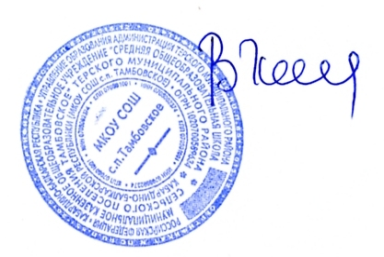 Директор                                 В.Х. КожаевООНаименованиеМероприятияУчастники(классы)КоличестводетейРуководитель мероприятияМКОУ  СОШс.п. Тамбовское1. Конкурс стенгазет«Словари – наши помощники»5-615Пашенцева О.В.,Шомахова С.В.,Умарова А.Х.МКОУ  СОШс.п. Тамбовское2.Театрализованное представление «Праздник словаря»7-815Шогенова Р.Ш.,Мусаева М.М..Хажметова И.А.МКОУ  СОШс.п. Тамбовское3. Проект «История в слове и слово в истории»922Шогенова Р.Ш.,Хажметова И.А.МКОУ  СОШс.п. Тамбовское4. Круглый стол      «22 ноября – День словарей и энциклопедий»10-1114Шогенова Р.Ш.,Мусаева М.М.,Хажметова И.А.МКОУ  СОШс.п. Тамбовское5. Книжная выставка «Мой друг – словарь»Гетежаева Ф.К.